Achievements in the Life Sciences 10 (2016) 125–135Contents lists available at ScienceDirect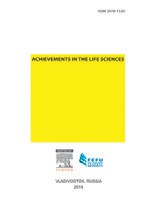 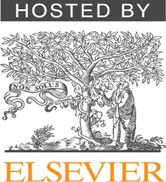 Achievements in the  Life Sciencesjournal homep age: w ww.elsevier.com/locate/al sBleb Formation in Human Fibrosarcoma HT1080 Cancer Cell Line Is Positively Regulated by the Lipid Signalling Phospholipase D2 (PLD2)Godwin A. Ponuwei ⁎, Phil R. Dash 1Cell Migration Lab, Molecular and Cellular Medicine Unit, Department of Biomedical Sciences,  Faculty of Life Sciences,  University of Reading, England, United Kingdoma r t  i  c l e	i  n f  o	a  b s t r a c t  Article  history:Received 20  June 2016Received in  revised form 26  October 2016Accepted 1 November 2016Available online 17  November 2016Keywords: Blebs Cancer CortexContractility Membrane Phospholipase  DIntroductionBlebs  are  spherical plasma membrane protrusions formed when the  membrane detaches from the underlying cortex as a result of actomyosin contractility-powered increase of hy- drostatic pressure in the  cytoplasm. Different tumour cells  metastasize using blebbing as alternative mode of migration by squeezing through pre-existing pores in the extracellular matrix (ECM). This study investigated the  role  of the  lipid  signalling phospholipases D1 and D2 (PLD1/PLD2) in bleb  formation in human ﬁbrosarcoma HT1080 cell line  in the  ex- tracellular matrix, and reports that pharmacological inhibition of PLD1 and  PLD2 with a potent universal PLD inhibitor potently inhibited bleb  formation in HT1080 cells  embed- ded  in three-dimensional (3D) matrigel matrix. Use of smartpool small interfering RNAs (siRNAs) that target PLD1 and PLD2 isoforms at four  different sequences revealed that PLD2, but not  PLD1 is involved in blebbing of HT1080 cells.  Furthermore, we  demonstrate that PLD2-mediated bleb  formation is via the PA-LPAR-Rho-ROCK signalling pathway. Thus,  PLD2 is a promising therapeutic target in combating metastasis of cancers of ﬁbrous connective tissues.© 2016 Far Eastern Federal University. Hosting by Elsevier B.V. This is an  open access article under the CC BY-NC-ND license (http://creativecommons.org/licenses/by-nc-nd/4.0/).Blebs are  spherical, blister-like plasma membrane protrusions which are  formed by actomyosin-propelled cortex contractility thereby detaching the  membrane from  the underlying cortex which is under constant strain due  to the sliding activity of myosin motors with actin ﬁlaments (Tinevez et al., 2009). These  blister-like protrusions which appear and  disappear within short interval of time are also caused by local breakage of the cortex itself (Charras and  Paluch,  2008). Although observed for a very long time in different cell  types  (Kubota, 1981;  Trinkaus, 1973),  there  are  now  ample evidences that cancer cells  metastasize through pre-existing pores in  the  extracellular matrix (ECM)  using  plasma membrane blebbing as  an  alternative mode of migration (Ridley, 2011; Wolf  et al., 2003).⁎  Corresponding author at: University of Reading, Cell Migration Laboratory, Molecular and Cellular Medicine Unit, Department of Biomedical Sciences, School ofBiological Sciences, Hopkins Building, Whiteknights, Berkshire, England, United Kingdom.E-mail addresses: goddyponuwei@yahoo.com (G.A. Ponuwei), p.r.dash@reading.ac.uk (P.R. Dash). Peer review under responsibility of Far Eastern Federal University.1   University of Reading, Cell Migration Laboratory, Molecular and Cellular Medicine Unit, Department of Biomedical Sciences, School of Biological Sciences, HopkinsBuilding, Whiteknights, Berkshire, England, United Kingdom.http://dx.doi.org/10.1016/j.als.2016.11.0012078-1520/© 2016   Far    Eastern   Federal   University.  Hosting   by    Elsevier   B.V.   This    is    an    open   access  article  under   the   CC   BY-NC-ND    license(http://creativecommons.org/licenses/by-nc-nd/4.0/).The life cycle  of a cellular bleb  is divided into  three phases: nucleation, expansion (bleb growth) and  retraction. Bleb nucle- ation is triggered by extracellular stimuli such  as experimental techniques involving two-photon laser  ablation of the cortex there- by creating a weaken cortex-membrane interaction (Goudarzi et al., 2012) and  this subsequently bulges the membrane from  the cortex. The growth phase which lasts  between 5 and  30 s, is caused by the generation of hydrostatic pressure in the cytoplasm by actomyosin contractility. The bleb  becomes enlarged in volume as cytosolic ﬂuid and  lipid  ﬂow  through the  bleb  neck  into  the bleb  resulting in an  increase in the  surface area  of the  bleb  (Charras and  Paluch,  2008). Bleb expansion gradually subsides as the  rate   of  actomyosin contractility-dependent  ﬂuid and  lipid  inﬂux becomes inadequate  to  sustain a  continuous growth (Charras et al., 2006). Thus, an expanding bleb  attains a brief  steady state (bleb stabilization) before retraction begins.  Retraction is the  longest phase and  can  last  up  to 2 min  (Charras et al., 2008). It is accompanied ﬁrst by recruitment of membrane-cortex linker proteins (ezrin, radixin and  moesin) within the  bleb  membrane before reassembling of actin ﬁlaments at  the bleb  mem- brane. This is followed by recruitment of motor proteins, especially myosin II (Charras et  al., 2006). The bleb  is then retracted by the newly formed cortex towards the cell body  (Norman et al., 2010).The lipid  signalling phospholipase D (PLD) exists in two isomeric forms  as PLD1 and  PLD2, and  catalyses the hydrolysis of the phosphodiester bond of membrane phospholipid phosphatidylcholine (PC) to yield  phosphatidic acid  (PA) and  free  choline (Su et  al., 2009a). Whereas the  free  choline diffuse  away  from  the  membrane, the  versatile lipid  second messenger PA remains in the   membrane to  mediate  biological processes  such   as  signal   transduction  (Zhao et  al.,  2007),  cell  proliferation  (Oude Weernink et  al., 2007), membrane vesicle  trafﬁcking (Shen et  al., 2001),  lipid  metabolism (Wagner and  Brezesinski, 2007), actin  cytoskeletal reorganization  (Du and  Frohman,  2009), phagocytosis and  exocytosis (Corrotte  et  al., 2006; Shen  et  al.,2001), cell survival (Foster, 2009), and  cell migration (Scott et al., 2009; Su et al., 2009b). Thus,  impairment of PLD activity has been correlated with pathological conditions such  as cancer, neurodegeneration, diabetes and  inﬂammation  (Selvy et al., 2011).In this study, we  investigated the role  of PLD in formation of membrane blebs  in human ﬁbrosarcoma HT1080  cell line,  a cellline  which has  been previously reported to  profusely bleb  upon inhibition of proteolysis and  matrix degradation (Wolf et  al.,2003). This makes the  HT1080  cell  line  an  excellent model in studying membrane bleb  formation in an  in vitro  setting, and this  informed our  choice  of this  cell line  for this  study. We  demonstrate that in HT1080  cells  cultured in 3D matrigel matrix, PLD2, but  not  PLD1 signals through PA to  mediate bleb  formation in a mechanism that requires the  LPA-LPAR-ROCK (lysophosphatidic acid/lysophosphatidic acid  receptor/Rho-associated kinase) signalling pathway. Thus, development of novel PLD2-speciﬁc inhibitors is a promising therapeutic strategy in ﬁghting cancer.Material and MethodsCell Culture and ReagentsHuman ﬁbrosarcoma HT1080  cell  line  was  obtained from  HPA culture  collections, Salisbury, UK. Cells were cultured in Dulbecco's modiﬁed Eagle's  medium  (DMEM) supplemented with 10% (v/v) foetal  bovine serum,  1% (2  mM)  L-glutamine,  1% (100 μg/ml) streptomycin, and  1% (100 units/ml) penicillin at 37 °C in humidiﬁed 5% (v/v) CO2  atmospheric air. Cells were main- tained and  passaged every  48 h. Smartpool human PLD1 and  PLD2 siRNAs were purchased from  Fisher  Scientiﬁc, Loughborough, UK. Antibodies against PLD1 and  PLD2 were obtained from  Abcam  Plc, Cambridge, UK. Batimastat (BB-94),  FIPI (5-ﬂuoro-2- Indolyly des-chlorohalopemide),  Go6976,  LY294002,  PIC set VI (protease  inhibitor cocktail VI), U73122,  and  Y27632  were purchased from  Calbiochem, Nottingham, UK. VPC-32138  was  a kind  gift from  Prof Ketan Patel  (University of Reading,  UK). All inhibitors except PIC which was  reconstituted in dH2O, were dissolved in DMSO.siRNA TransfectionThe transfection of HT1080  cell lines  was  performed using  DharmaFECT  transfection reagent set 4 (T-2004-02) according to the  manufacturer's instruction. Brieﬂy,  cells  were seeded on  6-well plate at  a density of 2 ×  105  cells/well and  incubated at37 °C with 5% CO2  for 24 h before transfection. From  a 20 μM stock  siRNA, 5 μM siRNA solution was  prepared in 1 × siRNA buffer (20  mM KCl, 6 mM HEPES (pH  7.5),  and  0.2 mM MgCl2), which itself  was  prepared from  5 × siRNA buffer  (300 mM KCl, 30 mM HEPES (pH  7.5), 1.0 mM MgCl2) and  RNase-free water at a ratio  of 1:4. Two tubes were set  up. To the  ﬁrst and  second tubes, an appropriate volume of the  5 μM siRNA solution and  DharmaFECT  transfection reagent were respectively introduced.  Media supplemented with only  L-glutamine  (antibiotic- and  serum-free media) was  introduced into  each  tube and  both tubes were incubated for 5 min  in the hood.  After incubation, the content of the  ﬁrst tube was  added to the  second and  the resulting mixture was  resuspended and  allowed to complex for 20 min  before adding antibiotic-free media to the mixture. Culture media from  cells in 6-well plate was  replaced with 2 ml  of the  total  transfection medium before incubating for  24  and  48  h. The  ﬁnal  siRNA concentration used  was  25 nM, and  knockdown of proteins was  conﬁrmed by Western blotting.Blebbing AssayThe blebbing assay  was  a modiﬁcation of a 3D cell migration assay  previously designed (Wolf et al., 2003). In that study, Wolf and  colleagues reported that the  human HT1080  cell line  not only  exhibited plasticity, that is, an interconversion from  elongated mesenchymal form  into  a rounded amoeboid mode of migration, a process referred to  as mesenchymal amoeboid transition (MAT), but  that the cells do profusely form  membrane blebs  upon inhibition of proteolytic activities of matrix metalloproteinases(MMPs) and  other proteases (Wolf et al., 2003). Thus, the  cell line is a good  model for studying membrane bleb  formation. Brieﬂy, growth factor-reduced matrigel (BD Biosciences, UK) was  thawed overnight at 4 °C and  kept  on  ice. Tips, pipettes, plates, glass coverslips, μ-dishes  and  tubes were chilled at − 20  °C for  1 h.  Conﬂuent  cells  were rinsed with phosphate buffered saline (PBS), trypsinized and  then resuspended in cold  serum-free media.  Cell suspension was  carefully added on  ice to  matrigel in an  equivalent ratio  and  mixed properly. 200  μl of cell-matrigel suspension was  plated on  glass  coverslips in 6-well plates, and on  35 mm  glass-bottomed dishes and  then incubated at  37 °C for 30 min  for matrigel to  set.  Complete cell culture media was added and  cells  were induced to bleb  by blocking proteolytic activities of (MMPs) and  surface proteases with batimastat, BB-94 (1 μM) and  protease  inhibitor cocktail, PIC (1:100) respectively in the  presence of caspase inhibitor set VI (10  μM) which inhibits apoptotic bleb  formation. Plates  were then incubated at 37 °C for 18 h.Fixation of Cells and Phase Contrast  MicroscopyAfter bleb  induction with BB-94 and  PIC, media was  aspirated and  cells were rinsed twice with pre-chilled PBS and  then ﬁxed for 30 min  with 2.5% (v/v) glutaraldehyde. Fixative was  removed and  cells permeabilized with 0.2% (v/v) triton X-100 for 30 min. Images were acquired using  a 40 × phase-contrast objective lens  of a Zeiss A1 inverted microscope.Determination of Bleb SizeThe sizes (circumference) of blebs in each individual cell were measured by manually drawing a thin circular line round the entire circumference with the ‘polygon tool’ of ImageJ. This was followed by ‘analyze N measure’, and from the dropdown result list, the pe- rimeter values in pixel were recorded. Values in pixel were normalized by multiplying with a pre-calibrated factor of 0.11 μm (a factor which corresponds to 1 pixel, and  which was obtained when 40 × objective lens was calibrated with a graticule).Quantiﬁcation of Percentage Blebbing CellsFor quantiﬁcation of the percentage of blebbing cells, plates and  μ-dishes were properly ﬁtted on the stages of a phase contrast Zeiss A1 inverted microscope, and  the total number of cells (blebbing and  non  blebbing cells)  were visualized using  40 × objective lens, and  manually counted. The percentage of blebbing cells was  obtained by dividing the number of blebbing cells by the  sum  of blebbing and  non  blebbing cells, and  then multiplying the result by 100  as shown below:% Blebbing   cells ¼No  blebbing cellsTotal No  cell 	x1001   :Western  BlottingHT1080  cells were seeded on 6-well plate overnight and  treated with PLD1 and  PLD2 siRNAs. Cells were harvested and  lysed in radioimmunoprecipitation assay  (RIPA) buffer  in the presence of protease inhibitor cocktail (1:100). Proteins were electropho- resed on  10% polyacrylamide gels  before transferring to PVDF membranes and  blocked with 5% non-fat milk  in 0.1% TBS-tween. Membranes were incubated overnight at  4 °C with human anti-PLD1  and  PLD2 antibodies (Abcam, ab10583 and  ab123663) (1:1000). Anti-tubulin antibody (Sigma; T9026)  was  used  as a loading control. Secondary antibodies used  were anti-rabbit and anti-mouse IgG-HRP (1:2000). Membranes were treated with enhance chemiluminescence (ECL) reagents A and  B, and  then developed with ImageQuant LAS 4000  machine (GE Healthcare Life Sciences).Statistical  AnalysisStatistical signiﬁcance was  performed by one-way analysis of variance after  Tukey's  post-hoc multiple comparison for three or more variables,  while unpaired, two-tailed Student's t  test was  performed for  two  variables.  GraphPad prism 5  software (GraphPad software, San Diego, CA) was  used  to perform all comparisons. All data  were generated from  at least three indepen- dent experiments in triplicate (n  = 3),  and  P values b 0.05  were considered statistically signiﬁcant.ResultsPharmacological Inhibition  of Phospholipase D (PLD) ActivityTo investigate the role  of lipid  signalling mediated by PLD1 and  PLD2 in blebbing of HT1080  cells  in the  extracellular matrix (ECM), cells were ﬁrst induced to bleb by blocking the  activities of MMPs and  proteases with BB-94 (1 μM) and  protease inhibitor cocktail PIC (1:100) respectively in the presence of caspase inhibitor (10  μM). The activity of PLD1 and  PLD2 was  then inhibited with 5-ﬂuoro-2-indolyl des-chlorohalopemide (FIPI), a potent universal inhibitor of the  two  PLD isoforms both in vitro and  in vivo (Su et  al., 2009b). As shown in Fig. 1A (top panel), inhibition of matrix proteolysis with PIC and  BB-94 effectively converted cells from  elongated mesenchymal mode into  a rounded amoeboid mode ﬁlled  with membrane blebs  (middle panel). However,16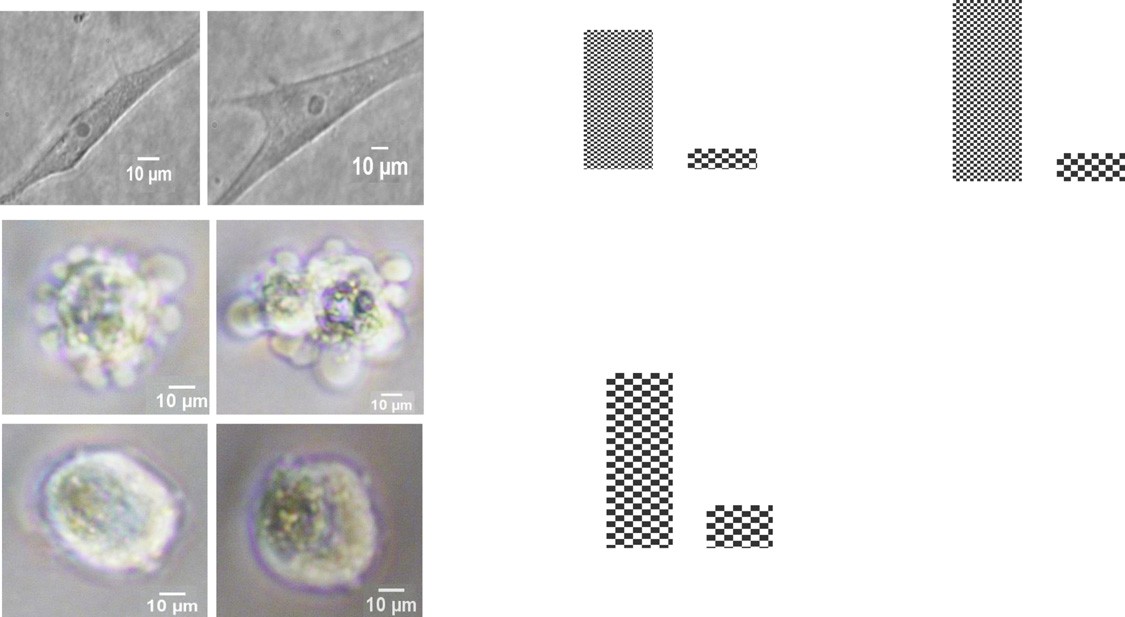 A	141001280	1060	840	620	***04***20C16141210864	*** 	20Fig. 1. Pharmacological inhibition of phospholipase D (PLD)  activity. A: HT1080 cells  cultured in  3D  matrigel without inhibition of matrix proteolysis degrade in spindle-shaped elongated, mesenchymal mode (upper panel). Inhibition of matrix degradation with BB-94  (1 μM)  and PIC (1:100) in  the presence of caspase in- hibitor set VI converts cells  into rounded blebbing mode (middle panel). Pre-treatment of cells  with 750 nM  PLD universal inhibitor, FIPI suppressed bleb forma- tion (bottom panel).  Data is a representative of three separate experiments done in  triplicate in  which 75  cells  were scored; B: Quantiﬁcation of percentage  of HT1080 cells  treated with bleb-inducing agents (PIC  and BB94) and FIPI-treatment;  C: Analysis of  numbers of  blebs in each of  PIC/BB94- and  FIPI-treated HT1080 cells; D: Size of blebs in PIC/BB94- and FIPI-treated HT1080 cells.  Data are the mean ± SEM for three separate experiments. ***: P b 0.001, using two-tailedunpaired Students' t test.pre-treatment of cells  with 750  nM FIPI for 30 min  sufﬁciently suppressed bleb  formation in HT1080  cells (bottom panel), sug- gesting that either PLD1 or PLD2 or both  mediate bleb  formation in this  cell line.  Upon  quantiﬁcation it was  revealed that FIPI treatment signiﬁcantly reduced the  percentage of blebbing cells from  83% to 12% (Fig. 1B). Treatment of cells with the PLD inhib- itor  also  drastically reduced the  number of blebs  per  cell (Fig. 1C) as well  as the sizes  of blebs  (Fig. 1D).siRNA-mediated Impairment of PLD2, but not PLD1 Inhibited Bleb FormationTo investigate whether inhibition of blebbing by FIPI was  due  to inhibition of PLD1 or PLD2, we used  speciﬁc smartpool siRNAs that target PLD1 and  PLD2 at four  different sequences. Knockdown of PLD1 and  PLD2 was  observed 24 h post-siRNA  transfection as conﬁrmed by Western blotting (Fig. 2A and  B). PLD1 and  PLD2 knocked down cells  as well  as scrambled siRNA-treated cells were then cultured in 3D matrigel matrix and  challenged with BB-94 (1 μM) and  PIC (1:100) in the  presence of caspase inhibitor (10  μM). As shown in Fig. 2E, knockdown of PLD1 had  no effect on bleb  formation, whereas in a manner similar to FIPI treatment, PLD2 RNA interference inhibited formation of blebs  in HT1080  cells  (Fig. 2F). Analysis  of bleb  numbers and  size  revealed that PLD2 siRNA signiﬁcantly reduced both bleb  number and  size,  while PLD1 siRNA showed no  difference in both bleb  numbers and  size  when compared to original blebbing cells  (Fig. 2G and  H).Isoform Speciﬁcity of PLD1 and PLD2 siRNAsAs siRNAs could  have  off-target effects  thereby negatively impacting on  the  other isoform, we  tested the  speciﬁcity of each siRNA by ﬁrst probing PLD1 knocked down cell lysates with anti-PLD2 antibody, while PLD2 siRNA cell lysates were immunoblotted with anti-PLD1  antibody. As shown in Fig. 3A and  B, PLD1 siRNA had  no  effect  on  PLD2. Similarly,  PLD2 siRNA did not negatively impact on PLD1 activity (Fig. 3C and  D), suggesting that the siRNAs used  were speciﬁc to their target. This fur- ther conﬁrms that PLD2, but  not PLD1 positively regulates bleb  formation in HT1080  cells.PLD2 Signals through Phosphatidic Acid (PA) to Promote Bleb FormationAs most biological processes by the PLD enzymes are  mediated by the lipid  second messenger, phosphatidic acid  (PA), it be- came  imperative to  investigate whether  PLD2-mediated cell blebbing was  via PA production. The involvement of PLD in mostA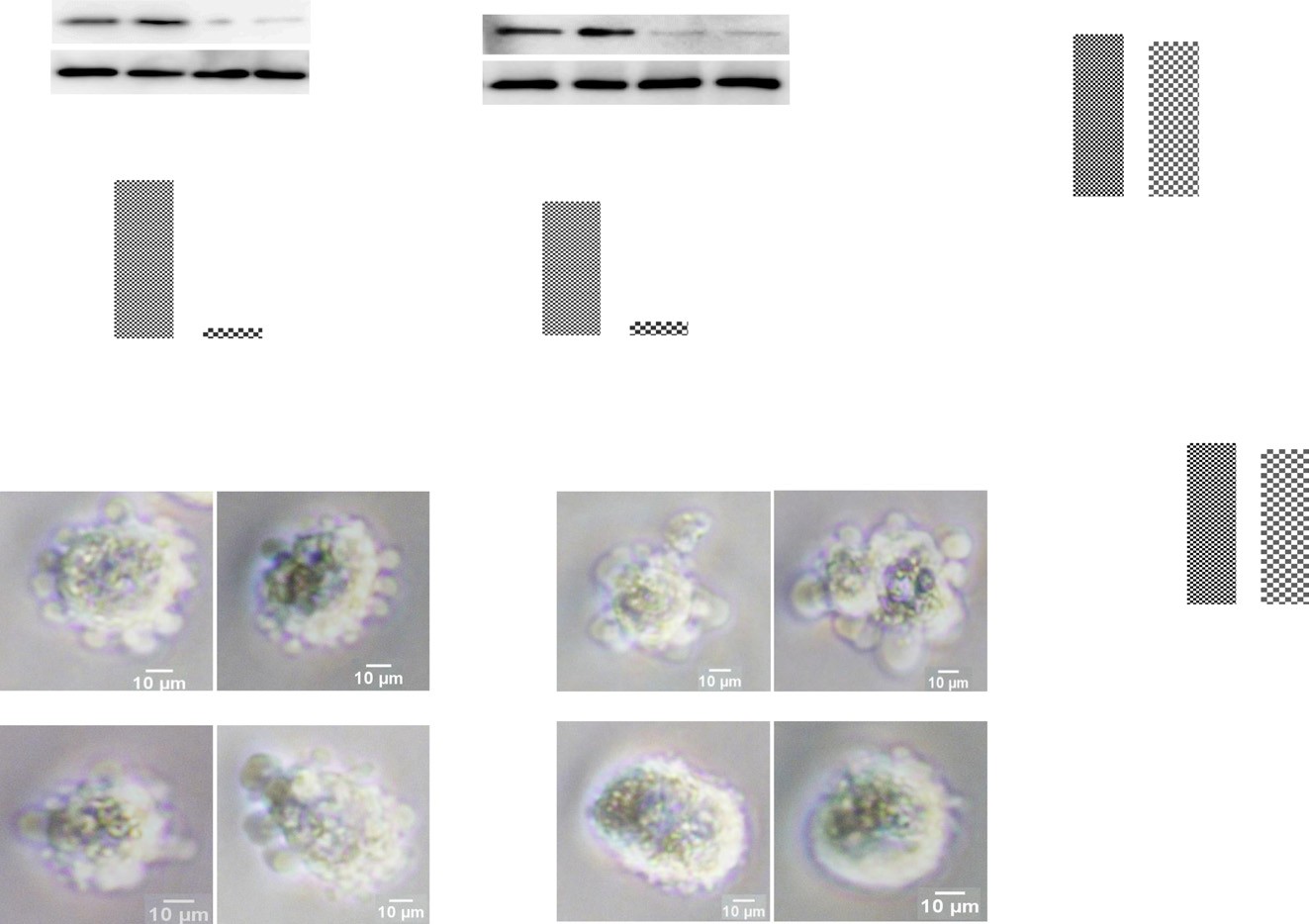 PLD1       Scramble 	 	siRNA 	129 kDaB 	Scramble 	 	siRNA 	G1614 	ns***tubulin	55 kDaPLD2	106 kDa12	 	10tubulin55 kDa	86C	2.01.52.522.0 	01.00.50.0***  1.51.00.50.0*** 	H16	***nsEScramblePLD1 siRNA1412Scramble 	1086420PLD2 siRNAFig. 2. PLD2, but not PLD1 mediates bleb formation in HT1080 cells.  A and B: HT1080 cells  were grown to conﬂuent on  6 well plate and transfected with smartpool siRNAs  that target PLD1 and PLD2 respectively at four different sequences using Dharmafect transfection reagent (set 4).  Cells  were lysed using RIPA buffer in the presence of PIC (1:100). Proteins were resolved on a 10% SDS gel  and immunoblotted with human anti-PLD1 and PLD2 antibodies (1:1000). Tubulin was used as  a loading control; C and D: Densitometric quantiﬁcation  of PLD1 and PLD2 levels respectively in HT1080 cells  after normalization to tubulin loading control; E: PLD1 knock- down by siRNA has no  effect on  bleb formation; F: siRNA-mediated knockdown of PLD2 inhibited bleb formation; G: Analysis of bleb numbers/cell in scramble, PLD1 and PLD2 knocked down cells; H: Analysis of bleb size  in scramble, PLD1 and PLD2 knocked down cells. 150 cells  were quantiﬁed for each case. Data is the mean ± SEM for three separate experiments; ***: P b 0.001, using two-tailed unpaired Students' t test (for ﬁguresC and D) and one-way ANOVA followed by Tukey's multiple comparison test (for ﬁgures G and H).A    Scramble 	  PLD1 siRNA 	C 	Scramble 	        PLD2 siRNA 	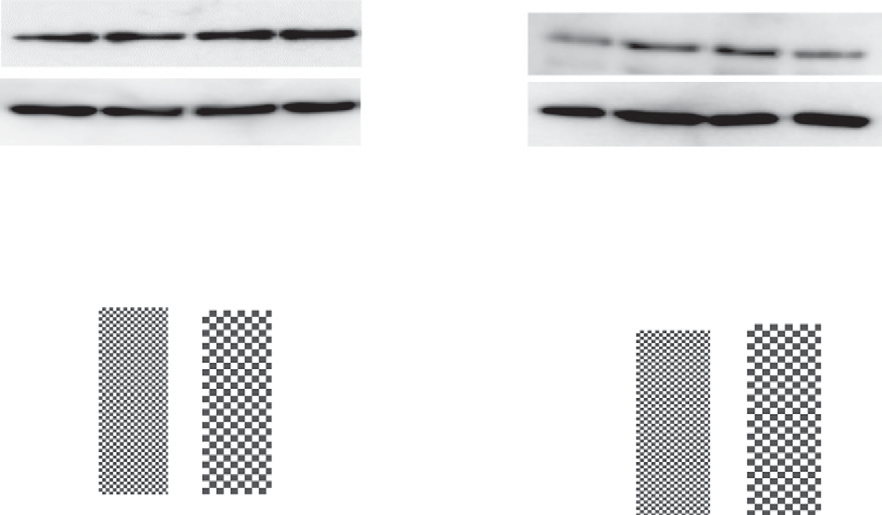 PLD2106 kDaPLD1129 kDatubulin	55 kDatubulin	55 kDaB1.51.0     ns 	D1.5ns1.0	 	0.50.50.00.0Fig. 3. Speciﬁcity of PLD1 and PLD2 siRNAs.  A and C: HT1080 cell  lysates transfected with human PLD1 and PLD2 siRNAs  were respectively probed with human anti-PLD2 and PLD1 antibodies; B: Densitometric quantiﬁcation of PLD2 levels in  PLD1 knocked down HT1080 cell  lysates after normalization to tubulin loading control; D: Densitometric quantiﬁcation of PLD1 levels in  PLD2 knocked down HT1080 cell  lysates after normalization to tubulin loading control. Data represent the mean ± SEM for  three independent experiments; ***: P b 0.001, using two-tailed unpaired Students' t test.biological processes is tested for by using  primary alcohols which are  capable of undergoing transphosphatidylation reaction to block PA formation (Zouwail et al., 2005). Indeed, addition of 1% butan-1-ol to blebbing HT1080  cells for 5 min  almost completely abolished bleb  formation (Fig. 4A, lower middle panel), whereas addition of 1% tertiary butanol had  no signiﬁcant effects  (Fig. 4A, bottom panel). Treatment with butan-1-ol drastically reduced percentage of blebbing cells to 5%, and  number of blebs  per  cell to 1 (Fig. 4B and  C).PA Signals through Lysophosphatidic Acid (LPA) to Activate LPAR-Rho-ROCK PathwayTo further unravel the  mechanism by which PA signals to mediate bleb  formation, it was  anticipated that PA could  possibly promote bleb  formation through its product lysophosphatidic acid  (LPA) which usually binds its receptors (LPAR) at the plasma membrane. LPAR has  been previously reported to  function upstream of Rho-ROCK pathway to  regulate blebbing in osteoclasts (Panupinthu et  al., 2007), and  in general, blebbing of cells  is reported to  be  due  to  contraction of cortical actin  mediated by ROCK signalling (Charras et  al., 2008; Paluch  and  Raz, 2013). Indeed, inhibition of LPAR and  ROCK with 1 μM VPC-32183  and5 μM Y27632  respectively, inhibited bleb  formation (Fig.  5B and  C). A detailed analysis of number of blebs  per  cell  revealedthat LPAR and  ROCK inhibition signiﬁcantly decreased bleb  numbers to 3 and  1 respectively, suggesting involvement of the  PA- LPAR-Rho-ROCK signalling axis  in blebbing of HT1080  cells.Effect of Inhibition  of Key Signalling Pathways on Bleb FormationWe  further ascertained the contribution of key lipid  signalling pathways in blebbing of HT1080  cells  by using  different phar- macological agents known to inhibit them. The involvement of phospholipase C (PLC) was  tested using  U73122,  a drug  reported to inhibit PLC activities in different cell lines  (Ward et al., 2003). Use of 20 μM of U73122 signiﬁcantly reduced the  size of blebs without any  signiﬁcant change in bleb  numbers (Fig. 6B). The involvement of PLC led  to the  analysis of protein kinase C (PKC) which is stimulated by PLC-generated diacylglycerol (DAG). Thus,  use  of 5 μM of the PKC inhibitor, Go6976  also  resulted in sig- niﬁcantly diminished bleb  size (Fig. 6C and  E) without  effect  on the number of blebs  (Fig. 6F). The phosphatidylinositol 3-kinase (PI3K) inhibitor, LY294002 was  used  to test for the requirement of this pathway in blebbing of HT1080 cells. Again, use of 5 μM of the PI3K inhibitor suppressed bleb  formation (Fig. 6D) with no signiﬁcant difference in bleb  numbers (Fig. 6F) when compared to original blebbing cells.DiscussionIn different cell lines,  lipid  signalling phospholipase D (PLD) enzymes are  known not only  to preserve the  architectural integ- rity  of cellular or  intracellular membranes, but  mediate a plethora of biological processes through one  of three mechanisms:A	B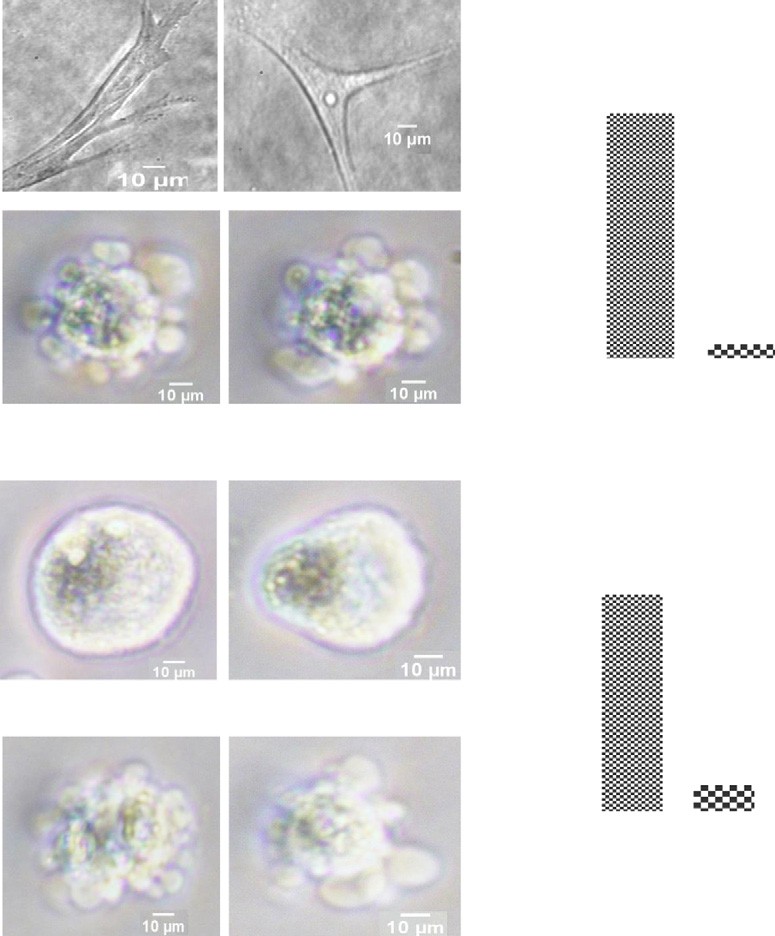 10080604020***	 	0PIC+BB94+Buta-1n-olC14121086PIC+BB94+tert butanol42	***	 	0Fig. 4. PLD2 signals through phosphatidic acid (PA)  to promote bleb formation. A. Uninhibited HT1080 cells  (top panel). Inhibition of matrix proteolysis with PIC and BB94 convert cells  into rounded blebbing mode (upper middle panel). Incubation of cells  with 1% butan-1-ol abrogated bleb formation (bottom middle panel). Incubation with tert-butanol (bottom pane) for 5 min; B. Quantiﬁcation of percentage of blebbing cells in PIC/BB94-treated cells, butan-1-ol and tert-butanol-treated HT1080 cells; C. Number of blebs/cell in PIC/BB94 treated-, butan-1-ol and tert-butanol treated cells.  Data are the mean ± SEM for three independent experiments. ***: P b 0.001,using one-way ANOVA after Tukey's multiple comparison test.through their lipid-hydrolyzing lipase  activity mediated through phosphatidic acid  (PA); through protein–protein interaction, or through their guanine nucleotide exchange factor  (GEF) activity in case  of PLD2 (Gomez-Cambronero, 2014). For instance, actin reorganization, membrane trafﬁcking, cell adhesion, tumour growth and  metastasis have  been attributed to the  activities of the mammalian PLD1 (Chen et  al., 2012; Selvy et  al., 2011; Zouwail  et  al., 2005), whereas PLD2 has  been shown to  mediate cell spreading, endocytosis, cell growth, cell migration by acting as GEF to  RhoA and  Rac1, invasion and  metastasis in lymphoma cells  (Du et  al., 2004; Henkels et  al., 2013; Jeon  et  al., 2011; Mahankali et  al., 2011b; Zheng  et  al., 2006).  Whereas PLD1 is known to have  low  basal  activity which increases upon external stimulation, and  localizes to perinuclear structures, Golgi appa- ratus and  endoplasmic reticulum, PLD2 has  a higher basal  activity and  exclusively localizes to  plasma membranes (Chen and Exton, 2004).In the present study, the  role  of the PLDs in blebbing of human ﬁbrosarcoma HT1080  cell line  in extracellular matrix (ECM) was  investigated. This cell line was  previously reported to exhibit plasticity which makes them interconvert from  elongated mes- enchymal mode of migration into  a rounded amoeboid mode associated with profuse plasma membrane blebs  with which they metastasize by squeezing through pre-existing pores in three dimensional (3D) structures upon inhibition of matrix degradation (Wolf et  al., 2003). This makes this  cell line  the  preferred choice  for this  study. Indeed, inhibition of matrix proteolysis with a combination of batimastat (BB-94),  a broad spectrum matrix metalloproteinases (MMP) inhibitor and  a cocktail of protease inhib- itor  (PIC) sufﬁciently  induced  bleb  formation (Figs. 1A, 4A, 5A and  6A). An investigation of the involvement of PLD in blebbing of HT080  cells  by  ﬁrst blocking the  activities of both isoforms of mammalian phospholipase D, PLD1 and  PLD2 using  a small molecule inhibitor, 5-ﬂuoro-2-indolyl des-chlorohalopemide (FIPI) which was  previously shown to  inhibit the  activity of PLD1 and  PLD2 both  in  vitro  and  in  vivo  (Zouwail et  al., 2005), sufﬁciently suppressed bleb  formation, drastically reducing bleb numbers and  size,  and  plummeting the  percentage of blebbing cells  to  12% as against original bleb-induced cells  which hadA	Uninhibited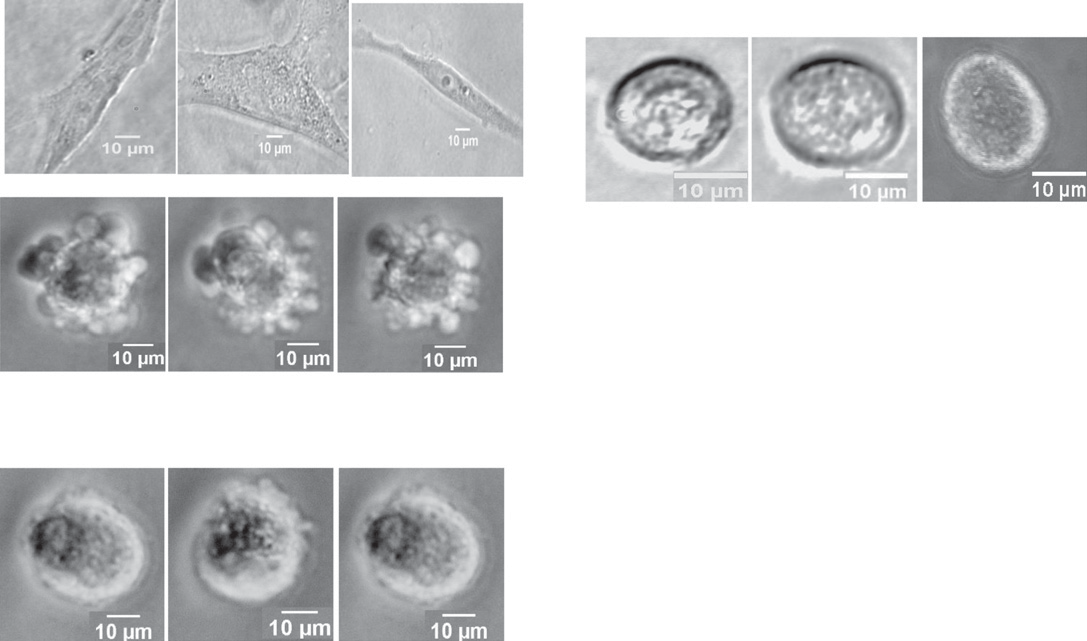 CPIC+BB94+Y27632PIC+BB94D 1412***108PIC+BB94 +VPC-321834	 	20Fig. 5. PA signals through lysophosphatidic acid (LPA) to activate LPAR-Rho-ROCK.  A. HT1080 cells  were cultured in 3D matrigel without inhibition of matrix deg- radation (top panel), and with inhibition of matrix degradation using PIC and BB94  induced cell  blebbing (bottom panel); B. Pre-treatment of bleb-induced cells with LPAR inhibitor, VPC-32183 for 30  min; C. Pre-treatment with ROCK inhibitor, Y27632 for  30  min at 37  °C; D. Quantiﬁcation of bleb numbers/cell in  HT1080 cell  line upon LPAR and ROCK inhibition. Data is a representative of the mean ± SEM of three independent experiments performed in  triplicate. ***: P b 0.001, using one-way ANOVA after Tukey's multiple comparison test.83% (Fig. 1B). This suggests that either PLD1 or PLD2, or both isoforms promote bleb  formation in HT1080  cells. The mechanism by which FIPI inhibits blebbing of cells via inhibition of PLD1 and  PLD2 is not known. However, it was previously reported that the drug  acts directly to inhibit the  phosphodiesterase  activity of both PLD1 and  PLD2 (Su et al., 2009b).Since FIPI is a potent inhibitor of both PLD isoforms, we next performed knockdown experiments using  RNA interference tech- nique. The smartpooled siRNAs employed in this study target the proteins at four  different sequences thereby ensuring more ef- fective  gene  silencing with minimal or no off-target effects.  In a manner similar to FIPI treatment, siRNA-mediated knockdown of PLD2 potently inhibited bleb  formation, whereas PLD1 knockdown had  no signiﬁcant effect on bleb  formation (Fig. 2A–H). To fur- ther conﬁrm that the two PLD siRNAs did not have  off-target effect by interfering with each  other, we determined their speciﬁcity by  immunoblotting PLD1 knocked down cell  lysates with anti-PLD2  antibody,  while the  PLD2 knocked down samples were Western-blotted with anti-PLD1  antibody. Indeed, the siRNAs were speciﬁc to their targets as knockdown of PLD1 had  no negative impact on PLD2 activity (Fig. 3A and  B). Similarly,  PLD2 knockdown did  not affect  PLD1 activity (Fig. 3C and  D), further demon- strating that it was  actually PLD2, and  not PLD1 that is involved in bleb  formation in HT1080  cells.Interaction of PLD2 with different adaptor proteins is known to  regulate plasma membrane protrusions. For instance, PLD2 binding to  growth factor  receptor-bound protein 2 (Grb2) has  been implicated in formation of plasma membrane rufﬂes, an event  that  preceded  lamellipodia formation  and   enhanced  cell  migration  and   chemotaxis  (Gomez-Cambronero,  2011; Mahankali et  al., 2011a). PLD2 promotes phagocytosis through an  interaction in which Grb2  acts  as a docking protein between PLD2 and  Wiscott-Aldrich syndrome protein (WASP)  (Kantonen et  al., 2011). Similarly,  in a microtubule-dependent manner, formation of membrane protrusions in v-Src-transformed ﬁbroblasts has  been attributed to PLD2 (Shen et  al., 2002). Since  bleb formation, unlike formation of lamellipodia,  ﬁlopodia,  invadopodia and  other membrane protrusions is independent of actin polymerization, it is possible that PLD2 might be signalling to stimulate actomyosin contractility.Attempt to elucidate the  mechanism by which PLD2 promotes bleb  formation in HT1080  cells  implicated phosphatidic acid (PA) – the catalytic product of the lipase  reaction of PLD2 and  which acts as an intracellular second messenger, as the signalling molecule through which PLD2 could  be mediating cell blebbing. Usually, in most biological systems, the  intracellular levels  of PA is used  as a read-out for PLD activity, and  it is also known that mammalian PLD2 can exert its physiological functions by either sig- nalling through protein–protein interactions or through a unique GEF activity (Gomez-Cambronero, 2014). On the other hand, the involvement of PLD in most biological processes is detected by use  of primary alcohols which are  preferentially used  instead of water  by   PLD  to   generate  stable  phosphatidylalcohol  which  unlike  PA,  is  unable  to   yield   diacylglycerol  (DAG)   and lysophosphatidic acid  (LPA), and  it is also  unable to  recruit and  activate downstream target proteins (Oude Weernink et  al.,2007). Thus,  in the  presence of primary alcohols such  as butan-1-ol, PA production is not only  blocked, but other  downstream signalling events are  halted. Indeed, pre-treatment of HT1080  cells with 1% (v/v) butan-1-ol resulted in a near total loss of mem- brane blebs  (Fig. 4A, lower middle panel) with only 5% cells forming membrane blebs  (Fig. 4B), whereas pre-treatment with sameUninhibitedPIC+BB94+Go6976DPIC+BB94+LY294002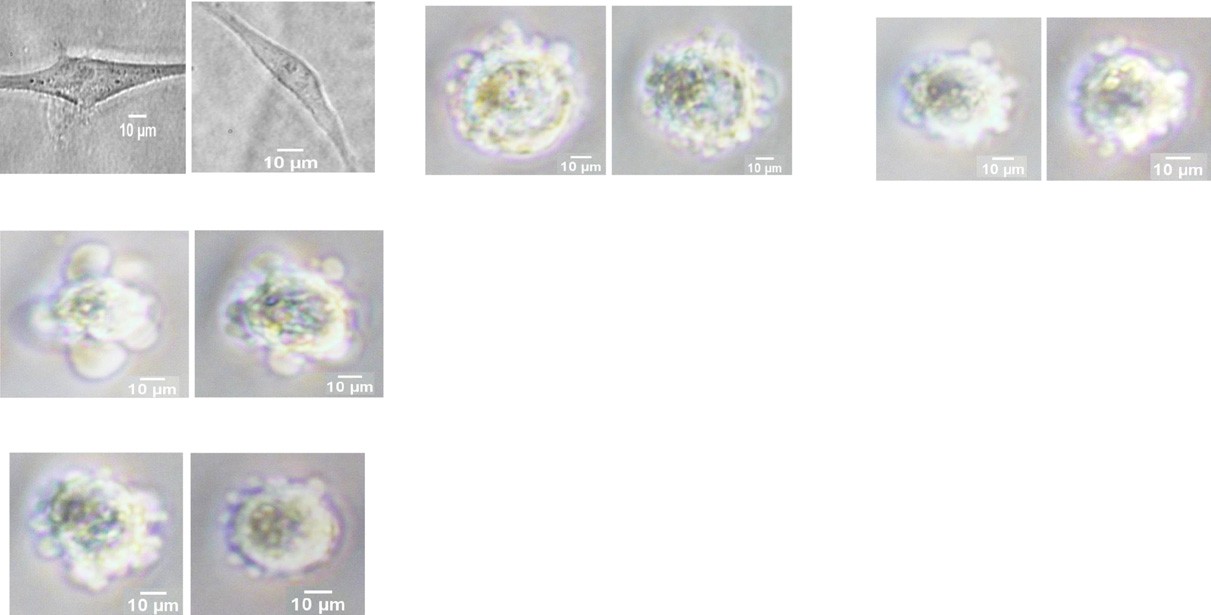 PIC+BB94EF 16B 	PIC+BB94+U7312216	1414	ns 	*** 		12121010886644220	0Fig. 6. Inhibition of key  signalling pathways. A. HT1080 cells  embedded in  3D matrigel without inhibitors (top panel), and with BB-94  and PIC in  the presence of caspase inhibitor (bottom panel); B. Pre-treatment of blebbing cells with 20 μM PLC inhibitor, U73122 for 30 min; C. Pre-treatment of cells with 5 μM PKC inhibitor, Go6976; D. Inhibition of PI3K pathway with 5 μM LY294002; E. Quantiﬁcation of bleb size in cells treated with inhibitors; F. Quantiﬁcation of number of blebs/cell of inhibitors-treated HT1080 cells.  Data are mean ± SEM of three separate experiments performed in triplicate. ***: P b 0.001 using one-way ANOVA followed by Tukey's multiple comparison test. Comparisons are  between inhibitors and PIC/BB94-treated cells.concentration of tertiary butanol had  no effect on bleb  formation (Fig. 4A bottom panel, and  B). Butan-1-ol-mediated depletion of PA also  signiﬁcantly suppressed the  number of blebs  appearing in the  cell line  (Fig. 4C). This suggests that PLD2-mediated cell blebbing is via PA, which interestingly, has  been previously linked to leucocyte cells migration through regulation of lamellipodia structures and  membrane rufﬂes (Gomez-Cambronero, 2014).Furthermore, the  mechanism as well  as the  downstream signalling pathway by which PLD2-derived PA promotes cell blebbing was  investigated. One  possible mechanism could  be via the  hydrolytic activity of phospholipase A1  or A2  (PLA1/PLA2) on  PA to produce the  ubiquitously expressed lysophosphatidic acid  (LPA) which binds its  receptors (LPAR) at  the  plasma membrane to trigger downstream effectors (Stoddard and  Chun, 2015). LPAR has  been reported to be involved in matrix degradation by upreg- ulating MMP activities, cell proliferation, tumour progression and  metastasis of different cancers via stimulation of Rho activity to activate ROCK (Gotoh et al., 2012; Jeong et al., 2012,  2013). Importantly, LPAR has  been shown to induce membrane blebbing in osteoclast via the  ROCK signalling pathway (Panupinthu et al., 2007). Indeed, inhibition of LPAR with VPC-32183,  a potent LPAR inhibitor abrogated bleb  formation in HT1080  cell line  (Fig. 5B). It is worth mentioning that LPA can also be produced by the  ac- tion of lysophospholipase D (autotaxin) on lysophosphatidylcholine (LPC) which itself is produced from  phosphatidylcholine (PC) by PLA2. Whether this  pathway is involved in blebbing of HT1080  cells  was  not conﬁrmed, however, it was  previously reported that the pathway was  unlikely to be involved in ATP-induced blebbing of osteoclast as autotaxin is not inhibited by butan-1-ol (Panupinthu et al., 2007).The contribution of lipid  signalling to blebbing of HT1080  cells was  further assessed by probing key lipid  signalling molecules. Cellular  phosphatidylinositol 4,5-bisphosphate (PIP2) pool is regulated by phospholipase C (PLC) to yield  diacylglycerol (DAG) and inositol 1,4,5-triphosphate (IP3) which activates protein kinase C (PKC) and  intracellular Ca2+  release respectively. Similarly,  PIP2 can  also  be regulated by the  activity of phosphatidylinositide 3-kinase (PI3K)  to generate PIP3. PIP2  levels  usually bolster the in- teraction between the  plasma membrane and  the  cytoskeleton, and  it also  strengthens the  activity of the  ERM (ezrin, radixin, moesin) proteins (Zhao et  al., 2014).  Consistent with this,  depletion of PIP2   levels  enhanced  ﬁxation-induced  blebbing of human umbilical vein  endothelial cells  (HUVEC) (Zhao et  al., 2014). In the  present study, accumulation of cellular PIP2  levels by using  U73122 and  LY294002 to inhibit PLC and  PI3K activities respectively, signiﬁcantly suppressed he  sizes  of blebs  formed in HT1080 cells, but without any signiﬁcant effect on bleb numbers. Inhibition of PKC with its known inhibitor Go6976  had  similareffect  as use  of U73122 and  LY294002, suggesting that cell blebbing involves a complex cascade of events regulated by most of the  numerous plasma membrane lipids  and  signalling pathways that maintain the  architectural integrity of the cell.ConclusionsIn conclusion, this  study has  demonstrated for the  ﬁrst time  the  novel  role  of PLD2 in the  regulation of plasma membrane blebs  in human ﬁbrosarcoma HT1080  cell lines.  Speciﬁcally, we  demonstrated that PLD2, but not PLD1 is involved in bleb  forma- tion in HT1080  cell line  in a mechanism that requires the  PA-LPAR-Rho-ROCK signalling pathway. This could  be exploited in the development of speciﬁc therapeutic agents to curb  metastasis of different cancers of connective tissues. Similarly,  a combination therapeutic approach targeting PLD2 and  other lipid  signalling molecules in the  cell membrane would yield  more effective results in the  ﬁght against ﬁbrosarcoma and  perhaps other human cancers.Conﬂicting InterestsThe authors declared that there are  no  conﬂicting interests.Funding  InformationThis research did  not receive any  speciﬁc grant from  funding agencies in the public,  commercial, or not-for-proﬁt sectors.AcknowledgementsWe would like to thank the  Department of Biomedical Sciences  in the School  of Biological  Sciences,  Faculty  of Life Sciences  at the University of Reading,  England, UK for providing conducive environment for this  study.ReferencesCharras, G., Paluch, E., 2008. Blebs  lead the way: how to migrate without lamellipodia. Nat. Rev. Mol.  Cell Biol. 9, 730–736.Charras, G.T., Hu, C.K., Coughlin, M., Mitchison, T.J., 2006. Reassembly of contractile actin cortex in cell  blebs. J. Cell Biol. 175, 477–490. Charras, G.T., Coughlin, M., Mitchison, T.J., Mahadevan, L., 2008. Life and times of a cellular bleb. Biophys. J. 94, 1836–1853.Chen, J.S., Exton, J.H., 2004. Regulation of phospholipase D2 activity by protein kinase C alpha. J. Biol. Chem. 279, 22076–22083.Chen, Q., Hongu, T., Sato, T., Zhang, Y., Ali, W., Cavallo, J.A., van der Velden, A., Tian, H., Di Paolo, G., Nieswandt, B., et al., 2012. Key roles for the lipid signaling enzyme phospholipase d1  in the tumor microenvironment during tumor angiogenesis and metastasis. Sci. Signal. 5, ra79.Corrotte, M., Chasserot-Golaz, S., Huang, P., Du, G., Ktistakis, N.T., Frohman, M.A., Vitale, N., Bader, M.F., Grant, N.J., 2006. Dynamics and function of phospholipase D and phosphatidic acid during phagocytosis. Traffic  7, 365–377.Du, G., Frohman, M.A., 2009. A lipid-signaled myosin phosphatase surge disperses cortical contractile force early in cell  spreading. Mol.  Biol. Cell 20,  200–208.Du, G., Huang, P., Liang, B.T., Frohman, M.A., 2004. Phospholipase D2 localizes to the plasma membrane and regulates angiotensin II receptor endocytosis. Mol. Biol. Cell15,  1024–1030.Foster, D.A., 2009. Phosphatidic acid signaling to mTOR: signals for the survival of human cancer cells.  Biochim. Biophys. Acta 1791, 949–955.Gomez-Cambronero, J., 2011. The exquisite regulation of PLD2 by a wealth of interacting proteins: S6K, Grb2, Sos, WASp and Rac2 (and a surprise discovery: PLD2 is aGEF). Cell. Signal. 23, 1885–1895.Gomez-Cambronero, J., 2014. Phospholipase D in cell  signaling: from a myriad of cell  functions to cancer growth and metastasis. J. Biol. Chem. 289, 22557–22566. Gotoh, M., Fujiwara, Y., Yue, J., Liu, J., Lee, S., Fells, J., Uchiyama, A., Murakami-Murofushi, K., Kennel, S., Wall, J., et al., 2012. Controlling cancer through the autotaxin–lysophosphatidic acid receptor axis.  Biochem. Soc. Trans. 40,  31–36.Goudarzi, M., Banisch, T.U., Mobin, M.B., Maghelli, N., Tarbashevich, K., Strate, I., van den Berg, J., Blaser, H., Bandemer, S., Paluch, E., et al., 2012. Identification and reg- ulation of a molecular module for bleb-based cell  motility. Dev. Cell 23,  210–218.Henkels, K.M., Mahankali, M., Gomez-Cambronero, J., 2013. Increased cell  growth due to a new lipase-GEF (phospholipase D2) fastly acting on  Ras. Cell. Signal. 25,198–205.Jeon,  H., Kwak, D., Noh,  J., Lee, M.N., Lee, C.S., Suh,  P.G., Ryu, S.H., 2011. Phospholipase D2 induces stress fiber formation through mediating nucleotide exchange forRhoA. Cell. Signal. 23, 1320–1326.Jeong, K.J., Park, S.Y., Cho, K.H., Sohn, J.S., Lee, J., Kim, Y.K., Kang,  J., Park, C.G., Han,  J.W., Lee, H.Y., 2012. The Rho/ROCK pathway for lysophosphatidic acid-induced pro- teolytic enzyme expression and ovarian cancer cell  invasion. Oncogene 31,  4279–4289.Jeong, K.J., Cho, K.H., Panupinthu, N., Kim, H., Kang,  J., Park, C.G., Mills,  G.B., Lee, H.Y., 2013. EGFR mediates LPA-induced proteolytic enzyme expression and ovarian cancer invasion: inhibition by resveratrol. Mol. Oncol. 7, 121–129.Kantonen, S., Hatton, N., Mahankali, M., Henkels, K.M., Park, H., Cox, D., Gomez-Cambronero, J., 2011. A novel phospholipase D2-Grb2-WASp heterotrimer regulates leukocyte phagocytosis in a two-step mechanism. Mol. Cell. Biol. 31, 4524–4537.Kubota, H.Y., 1981. Creeping locomotion of the endodermal cells  dissociated from gastrulae of the Japanese newt, Cynops  pyrrhogaster. Exp. Cell Res. 133, 137–148.Mahankali, M., Peng, H.J., Cox, D., Gomez-Cambronero, J., 2011a. The mechanism of cell membrane ruffling relies on a phospholipase D2 (PLD2), Grb2 and Rac2  asso- ciation. Cell. Signal. 23, 1291–1298.Mahankali, M., Peng, H.J., Henkels, K.M., Dinauer, M.C., Gomez-Cambronero, J., 2011b. Phospholipase D2 (PLD2) is a guanine nucleotide exchange factor (GEF)  for theGTPase  Rac2.  Proc.  Natl. Acad.  Sci. U. S. A. 108, 19617–19622.Norman, L.L., Brugues, J., Sengupta, K., Sens, P., Aranda-Espinoza, H., 2010. Cell blebbing and membrane area homeostasis in spreading and retracting cells.  Biophys. J.99,  1726–1733.Oude Weernink, P.A., Lopez  de  Jesus, M., Schmidt, M., 2007. Phospholipase D signaling: orchestration by  PIP2 and small GTPases. Naunyn Schmiedeberg's Arch.Pharmacol. 374, 399–411.Paluch, E.K., Raz, E., 2013. The role and regulation of blebs in cell  migration. Curr. Opin. Cell Biol. 25, 1–9.Panupinthu, N., Zhao, L., Possmayer, F., Ke, H.Z., Sims,  S.M., Dixon, S.J., 2007. P2X7  nucleotide receptors mediate blebbing in osteoblasts through a pathway involving lysophosphatidic acid.  J. Biol. Chem. 282, 3403–3412.Ridley, A.J., 2011. Life at the leading edge. Cell 145, 1012–1022.Scott, S.A., Selvy, P.E., Buck, J.R., Cho, H.P., Criswell, T.L., Thomas, A.L., Armstrong, M.D., Arteaga, C.L., Lindsley, C.W., Brown, H.A., 2009. Design of isoform-selective phos- pholipase D inhibitors that modulate cancer cell  invasiveness. Nat.  Chem. Biol. 5, 108–117.Selvy,  P.E., Lavieri, R.R., Lindsley, C.W., Brown, H.A., 2011. Phospholipase D: enzymology, functionality, and chemical modulation. Chem. Rev. 111, 6064–6119.Shen, Y., Xu, L., Foster, D.A., 2001. Role  for phospholipase D in receptor-mediated endocytosis. Mol. Cell. Biol. 21, 595–602.Shen, Y., Zheng, Y., Foster, D.A., 2002. Phospholipase D2 stimulates cell  protrusion in v-Src-transformed cells.  Biochem. Biophys. Res. Commun. 293, 201–206. Stoddard, N.C., Chun, J., 2015. Promising pharmacological directions in the world of lysophosphatidic acid signaling. Biomol. Ther. 23, 1–11.Su, W., Chen, Q., Frohman, M.A., 2009a. Targeting phospholipase D with small-molecule inhibitors as a potential therapeutic approach for cancer metastasis. FutureOncol. 5, 1477–1486.Su, W., Yeku,  O., Olepu, S., Genna, A., Park, J.S., Ren, H., Du, G., Gelb,  M.H., Morris, A.J., Frohman, M.A., 2009b. 5-Fluoro-2-indolyl des-chlorohalopemide (FIPI), a phos- pholipase D pharmacological inhibitor that alters cell  spreading and inhibits chemotaxis. Mol.  Pharmacol. 75,  437–446.Tinevez, J.Y., Schulze, U., Salbreux, G., Roensch, J., Joanny, J.F., Paluch, E., 2009. Role of cortical tension in bleb growth. Proc.  Natl. Acad.  Sci. U. S. A. 106, 18581–18586.Trinkaus, J.P., 1973. Surface activity and locomotion of Fundulus deep cells  during blastula and gastrula stages. Dev. Biol. 30,  69–103.Wagner, K., Brezesinski, G., 2007. Phospholipase D activity is regulated by product segregation and the structure formation of phosphatidic acid within model mem- branes. Biophys. J. 93,  2373–2383.Ward, P.D., Ouyang, H., Thakker, D.R., 2003. Role  of phospholipase C-beta in the modulation of epithelial tight junction permeability. J. Pharmacol. Exp. Ther. 304,689–698.Wolf,  K., Mazo, I., Leung, H., Engelke, K., von Andrian, U.H., Deryugina, E.I., Strongin, A.Y., Brocker, E.B., Friedl, P., 2003. Compensation mechanism in tumor cell migra- tion: mesenchymal-amoeboid transition after blocking of pericellular proteolysis. J. Cell Biol. 160, 267–277.Zhao, C., Du, G., Skowronek, K., Frohman, M.A., Bar-Sagi, D., 2007. Phospholipase D2-generated phosphatidic acid couples EGFR stimulation to Ras activation by Sos.Nat. Cell Biol. 9, 706–712.Zhao, S., Liao, H., Ao, M., Wu, L., Zhang, X., Chen, Y., 2014. Fixation-induced cell blebbing on spread cells  inversely correlates with phosphatidylinositol 4,5-bisphosphate level in the plasma membrane. FEBS Open Bio 4, 190–199.Zheng, Y., Rodrik, V., Toschi, A., Shi, M., Hui, L., Shen, Y., Foster, D.A., 2006. Phospholipase D couples survival and migration signals in stress response of human cancer cells.  J. Biol. Chem. 281, 15862–15868.Zouwail, S., Pettitt, T.R., Dove,  S.K., Chibalina, M.V., Powner, D.J., Haynes, L., Wakelam, M.J., Insall, R.H., 2005. Phospholipase D activity is essential for actin localization and actin-based motility in Dictyostelium. Biochem. J. 389, 207–214.